UAIP/OIR/0121/2019 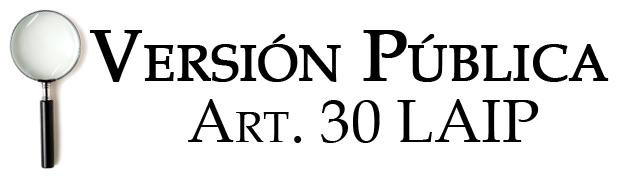 En las instalaciones de la Unidad de Acceso a la Información Pública, de la Dirección General  de Centros Penales, ubicada en la Séptima Avenida Norte, Pasaje Número Tres, Urbanización Santa Adela, casa Numero Uno, San Salvador. A las diez horas con treinta minutos del día trece de mayo dos mil diecinueve. Vista la solicitud del señor XXXXXXXXXXXXXXXXXXXXXXXXXX, con Documento Único de Identidad número XXXXXXXXXXXXXXXXXXXXXXXXXXXXXXXXXXXX XXXXXXXXXXXXXXXXX, quien requiere:“Copia de expediente laboral certificado”“Por lo que con el fin de dar cumplimiento a los Art.  1, 2, 3 Lit. a, b, j. Art. 4 Lit. a, b, c, d, e, f, g. y Artículos  65, 69, 71 de la Ley Acceso a la Información Pública la suscrita RESUELVE: Se hace entrega de fotocopia en versión pública de expediente laboral del señor XXXXXXXXXXXXXXXXXXXXXXXX, el cual contiene en su totalidad quinientos catorce folios útiles haciendo constar que en esta Unidad de Acceso a la Información Pública, no quedará copia certificada por ser entregada al solicitante de forma física, como fue remitido por La Unidad de Inspectoría General. Queda expedito el derecho del solicitante de proceder conforme lo establece el art. 82 LAIP.                                                                  Licda. Marlene Janeth Cardona Andrade	MJCA/kl                                                                                 Oficial de Información